Required Components in Support of Self-Evaluation  Organization of Self-Evaluation Process   	During the past six years, Mt. San Jacinto College has been actively engaged in various Accreditation activities, including completion of Follow-Up, Midterm, and Annual Reports as well as Commission trainings. As such, planning for Accreditation has become integrated into the College’s culture, organizational structure, and institutional processes, making it possible to seamlessly commence the planning structure for the 2018 Accreditation Institutional Self-Evaluation Report. Planning for the 2018 Accreditation Institutional Self-Evaluation Report began in spring 2016. Two representatives from the Commission, Vice Presidents Dr. Norv Wellsby and Jack Pond, provided a day-long training on April 1, 2016 at Bakersfield College to a number of community colleges with upcoming site visits. The training provided an overview of the purposes of Accreditation, a summary of the new Accreditation Standards, components of the Institutional Self-Evaluation Report and Site Visit, as well as information related to institution-set standards, institutional data, and evidence requirements. Mt. San Jacinto College sent a team of nine individuals representing all constituent groups (faculty, classified, and administration) and institutional divisions (Instruction, Student Services, and Administrative Units) to the Commission hosted training. The team members were identified through a collaborative discussion between Academic Senate leadership and Administration and included the following:Rebecca Teague – Dean, Institutional Effectiveness, Planning, Research and Grants / Accreditation Liaison Officer  Ted Blake – Learning Center Coordinator / Faculty Accreditation Liaison OfficerDr. Jeremy Brown – Instructional Dean – Arts and Humanities Menifee Valley CampusMartha Crawford – Student Success and Support (SSSP) DirectorKristen Grimes – Executive Assistant to the Superintendent/PresidentPaul Hert – Institutional Assessment and Program Review Coordinator (Faculty) Brandon Moore – Executive Dean, Institutional Effectiveness, Assessment, and Student Success Jeannine Stokes – Associate Dean, Human Resources Julie Venable – Dean, Administrative Services/ControllerThe College used this team, later identified as the “Bakersfield 9 or B9” to design the organizational structure of the Self-Evaluation process and act as part of the institutional accreditation leadership over the subsequent two years leading up to the site visit.  This team worked together with the ALO and Faculty ALO to:Develop a timeline for completing the Institutional Self-Evaluation ReportDefine organizational and oversight structure (Accreditation Steering Committee)Recommend faculty, classified, and administrators to participate on the Accreditation Steering Committee and Standard WorkgroupsDesign Accreditation training presentationsDevelop an Accreditation “Fanny Pack” with useful materials, resources, and guidesCreate an Accreditation Standard Writing TemplateIdentify methods for communicating issues related to AccreditationEstablish a website to act as the central comprehensive clearinghouse for all Accreditation and planning resources Accreditation Steering Committee and Standard Workgroup Structure and Responsibilities In late spring 2016, the ALO and Faculty ALO worked with the Academic Senate, Classified Senate, and Student Government Association (SGA) leadership to do a call-out for participation on the College’s Accreditation efforts. An Accreditation Steering Committee and Accreditation Standard Workgroups were established. The Accreditation Steering Committee acted as the oversight committee with chair representatives from each of the Standard Workgroups as well as resource and support staff.  The Accreditation Steering Committee was chaired by the Superintendent/President, the ALO, and the Faculty ALO. 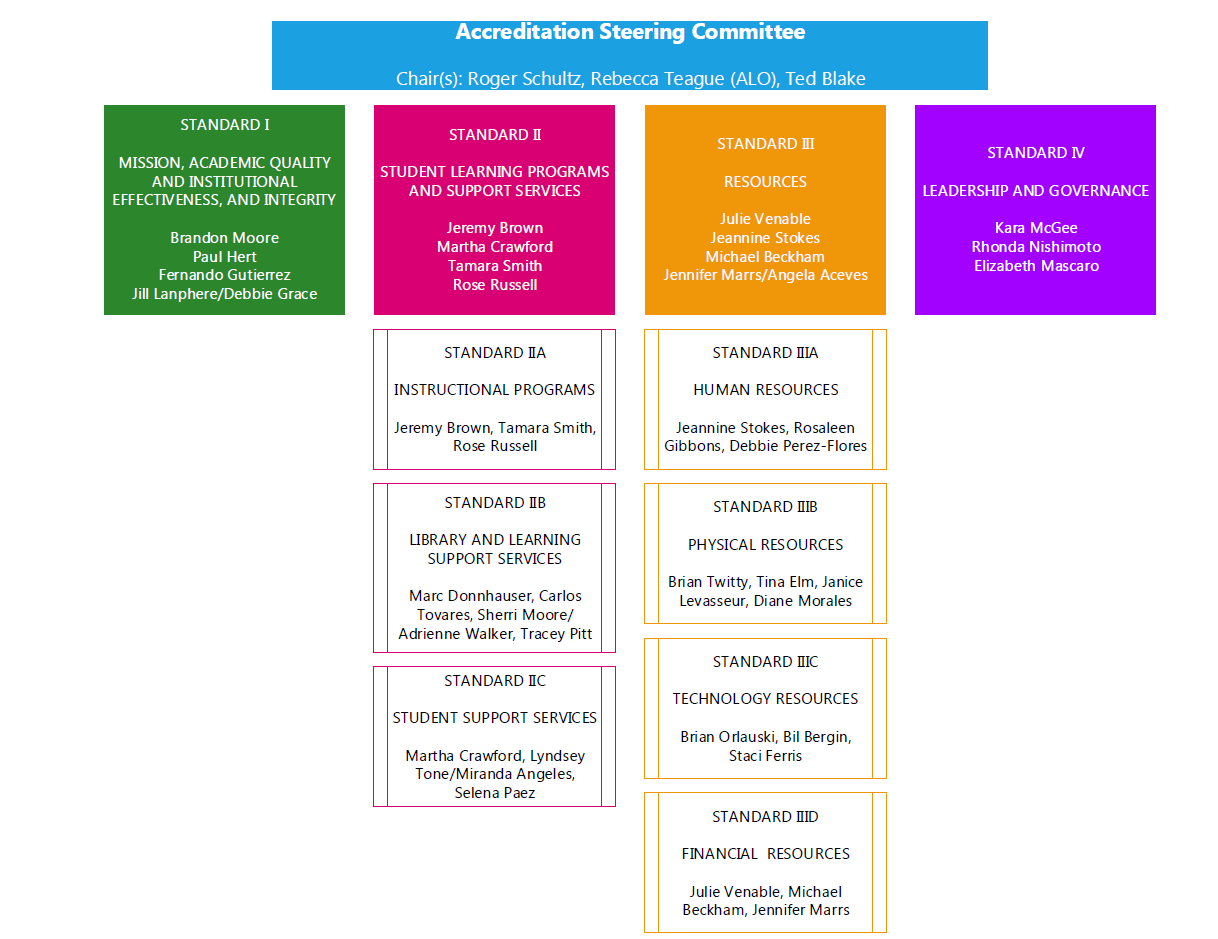 The primary role of the Accreditation Standard Workgroups was to provide draft bullet summaries as well as document evidence for each Accreditation Standards. The College had a total of nine (9) Standard Workgroups including Standard I, Standard IIA, Standard IIB, Standard, IIC, Standard IIIA, Standard IIIB, Standard IIIC, Standard IIID, and Standard IV. Each Standard Workgroup was led by a tri-chair structure between a faculty member, classified staff, and administrator. The Workgroups represented a diverse collection of individuals from all areas of the institution to ensure there were wide-ranging perspectives related to each Standard and that the groups were not working in a silo-environment. Once membership for all of the committee and workgroup structures had been identified, the College held an Accreditation Kick-Off with the Chairs of the nine Standard Workgroups (Accreditation Steering Committee) as well as key resource and support staff. The Accreditation Kick-Off was held on June 9, 2016 to formally start the Institutional Self-Evaluation Report process. The attendees received a comprehensive orientation to the Self-Evaluation process, including the tentative timeline, overview of Accreditation, the Accreditation Standards, and components of the Institutional Self-Evaluation Report (including eligibility requirements, evidence, quality focus essay, etc.), committee roles and responsibilities, and templates for developing the Standard drafts, as well as support materials, resources, and guides. Documents including past Accreditation reports were also included as resources, and provided to each committee member electronically. The Accreditation Steering Committee has met on a consistent monthly basis since fall 2016 to provide updates regarding progress relative to the drafting of each Standard and evidence collection. Agendas and minutes of the Accreditation Steering Committee are posted on the Accreditation website to keep the College apprised of Accreditation-related updates.  The Standard Workgroups began working after the June 9, 2016 Accreditation Kick-Off on the Standard templates. Most workgroups predominantly met in the summer 2016 and fall 2016 to discuss and draft bullet summaries for each of the Standard criteria identified in the ACCJC’s Guide to Improving and Evaluating Institutions. The ALO and Faculty ALO met with the Standard Workgroups frequently to ensure that the Workgroups were adhering to the timelines and summary templates. Bullet summary drafts for each Standard were completed by the Workgroups throughout fall 2016 and spring 2017. During the spring, summer, and fall 2017, the Workgroups worked to collect and identify evidence through each of the Standards. An evidence inventory was developed and used to catalog and collect all evidence used within the Institutional Self-Evaluation Report. As drafts were completed by the Standard Workgroups, the ALO and Faculty ALO assumed the roles of writers and content editors. As full drafts were completed by the ALO and Faculty ALO, they were distributed to the Standard Workgroups, the Accreditation Steering Committee, Academic Senate and the College’s Board of Trustees. Given that the Institutional Self-Evaluation Report is an extremely complex document, it was important to the College that all groups had opportunities to review and provide feedback one Accreditation Standard at a time versus waiting until an entire draft of the Institutional Self-Evaluation Report was completed. The drafts were made available to the College community via the College website for review, discussion, and feedback. Over the course of the two years the College developed the Institutional Self-Evaluation Report, the College underwent an extensive and in-depth period of self-reflection. The Quality Focus Essay (QFE) grew out of not only the comprehensive self-evaluation necessary for accreditation purposes but also from the College’s strategic and educational master planning efforts that established short- and long-term institutional priorities for the future. The College held an all-faculty meeting in October 2016 and several Educational Master and Strategic planning retreats in fall 2016 and spring 2017.  Guided by these two simultaneous examination activities, the College identified two areas of improvement for the Quality Focus Essay. The College’s Quality Focus Essay was fully vetted by the Academic Senate, faculty, administrative leadership, and staff during fall 2017. Each of the Standard drafts were completed by September 2017. Drafts of the full Institutional-Self Evaluation Report were completed in October 2017 and presented to the Academic Senate, Classified Senate, Student Government Association, and the Board of Trustees for information, review, and formal approval. Throughout the development of the Institutional Self-Evaluation Report, the ALO and Faculty ALO made numerous presentations regarding the drafts, accreditation updates, and evidence collection to faculty, classified, students, administrators, and the Board of Trustees. Institutional Self-Evaluation Report TimelineSpring 2016 (April-June) ACCJC Self Evaluation Team Training Bakersfield 9 Team Retreats – Review all Accreditation publications related to Eligibility Requirements, Accreditation Standards, and Commission Policies Develop Steering Committee and Self-Evaluation Organizational Structure (Roles/Responsibilities of groups/Committees participating in the process)Develop MSJC Accreditation TimelineKick-off Steering Committee Meeting Recruit and Identify Standard Group Chairs/MembersTrain Steering Committee Members Schedule Monthly Steering Committee MeetingsProvide updates to shared governance committees, Academic Senate, Classified Senate, SGASummer 2016 (June-August) Develop Evidence Collection practices for Self-EvaluationALO/Faculty Chair draft outlines for the Self-Evaluation Report (Including introductory sections)Design Self-Evaluation website and repositoryStandard Workgroups meet and draft outlines Identify and Outline Data/Research for Self-Evaluation ReportFall 2016 (Sept-December) Monthly Steering Committee and Standard Workgroup meetings Train Steering Committee members regarding Evidence Collection Practices for Self-EvaluationStandard Workgroups complete outlines Standard Workgroups develop and complete first draft   Provide accreditation training and presentations to various constituent groups (Board, Faculty, Classified, Administration, Community) Spring 2017 (January-May) Monthly Steering Committee and Standard Workgroup meetingsDistribute 1st Draft to campus constituents for review/feedback Start Evidence CollectionSummer 2017 (June- September) Monthly Steering Committee and Standard Workgroup meetingsDraft Quality Focus EssayFinal Draft of Self-Evaluation Completed Fall 2017 (September-December) Monthly Steering Committee and Standard Workgroup meetings Final Vetting/Approvals of Self-Evaluation Report to Academic Senate, Classified Senate, SGA, and Institutional Leadership Self-Evaluation Report – Information Item at BOT (November 2017)Self-Evaluation Report – Action Item at BOT (December 2017)Spring 2018 (January-March) Mock Site VisitMonthly Steering Committee and Standard Workgroup meetings Site Visit Preparation/Training/UpdatesSubmission of Self-Evaluation Report to CommissionSite Visit Site Visit DebriefEVIDENCEAccreditation Steering Committee Membership/Organizational ChartAccreditation Standard Workgroup Membership ChartAccreditation Steering Committee Meeting Agendas/MinutesAccreditation WebsiteAccreditation Fanny PackAccreditation Standard TemplatesAccreditation Evidence Inventory Instructions and Collection SheetAccreditation Institutional Self-Evaluation Report DraftsBoard of Trustees Agenda/MinutesAcademic Senate Site Meeting Agenda/MinutesAcademic Senate Executive Meeting Agenda/MinutesClassified Senate Agenda/MinutesStudent Government Association Meeting Agenda/MinutesAccreditation PresentationsMSJC Accreditation Kick Off MeetingAccreditation and the QFEAccreditation Myths and FearsAccreditation Board of Trustees WorkshopAccreditation Updates to Board of TrusteesClassified Professional DayConvocation List of Contracts with Third Party Providers and Non-Regionally Accredited OrganizationsThe complete list of Third-Party Providers for the 2016-2017 academic year is identified below.  Student Achievement Data   	The Mt. San Jacinto College Institutional Research website includes detailed data, charts, and analyses for the following summation of student achievement data:Institutional DataService Area DataDemographics (age, gender, ethnicity, socioeconomic status, disability status, educational attainment, Participation Rate DataEnrollment Trend DataEmployment TrendsStudent Achievement DataStudent achievement data should be in disaggregated form by: AgeGenderRace/EthnicitySocio-Economic statusDelivery modeInstructional siteCohort group (look to program review, FYE, Veterans, DSPS, EOPS, Athletes, Calworks,etc)Other, as relevant to the institution’s service area and missionData on Incoming StudentsStudent preparedness for college, including need for academic advising, assessment scores indicating need for remedial instruction and orientation, etc.Placement data (English, Math, ESL, Reading)Student training needs, including local employment training needs, transfer education needs, basic skills and/or ESL needs, etc.Student educational goalsData on Enrolled students (when an institution reports rates in the following categories, it must specify the denominator)FT/PT student enrollment across the institution’s range of instructional programsAnnual growth/decline in headcount enrollment (numbers or rates)Credit Student Unit Load distribution (Units per student)*Enrollment status (First-time student, returning, continuing, special admit/other *)Educational Goals (transfer, degree/certificate, career development, other educational goal, undecided)*Credit/Noncredit section offerings*Section offerings and enrollments by location*Course completion (numbers or rates)Student successRetention Persistence of students from term to term (numbers or rates)Student progression to the next course in a sequence of courses/next level of course (numbers or rates)Student program completion (numbers or rates)Certificate/degree completion (numbers or rates)Student transfer to four-year institutions (numbers or rates)The data should be provided separately for the following credit/non-credit programs: Liberal Arts or Liberal Education/Transfer ProgramsCareer and Technical Education (CTE) ProgramsBasic Skills and English as a Second Language (ESL) ProgramsData on GraduatesStudent job placement (number or rates) as appropriate Licensure/certification exam (numbers or rates) as appropriateOther required evidence related to student achievementPolicies and procedures for award of credit, including application of the credit hour definition in the Commission’s “Policy on Institutional Degrees and Credits” Policies and procedures for transfer of credit, including examples of the decision-making process Comprehensive list of agreements with other institutions on transfer of creditInstitution Set Standards/IEPI IndicatorsLocation/College Sites ACCREDITATION STANDARDWORKGROUP MEMBERSSTANDARD IChairs: Brandon Moore, Paul Hert, Fernando GutierrezGloria Sanchez, Richard Sisk, Stacey Searl-Chapin, Tim Lampley, Debbie Grace, Jill Lanphere STANDARD IISTANDARD IIAChairs: Jeremy Brown, Martha Crawford, Tamara SmithMichelle Stewart, Roy Ramon, Nick Reeves, Eric Ozolins, Janet McCurdy, Angela Seavey, Tina Vandewater, Beatrice Aguilar, Jamie Marrs, Rose Russell, Joyce Johnson, Kristi DiMemmo, Pam Wright, Teri Safranek, Amy CampbellSTANDARD IIBChairs: Micah Orloff, Sherri Moore, Adrienne Walker, Tracey PittHerb Alarcon, Luis Mondragon, Evelyn Menz, Annie Schaadt, Andrea Hammock, Lorrie Ross, Becki Ames, SI Staff (Janice Levasseur), Carrie Stantz, Carlos TovaresSTANDARD IICChairs: Martha Crawford, Lynsey Tone, Miranda Angeles, Selena PaezHeather Pomerenke, Shartelle Fears, April Vrtis, Tatiana Somers, Susie Hochstrat, Jenn Burleson, Belen Farinas, Meredith Goebel, Angela Barbera, Elizabeth Mascaro, Maya Cardenas, Faith Nobles, Dolores Smith, Susan Loomis, Tom Spillman, Terri Russell, DSPS RepresentativeSTANDARD IIISTANDARD IIIAChairs: Jeannine Stokes, Rosaleen Gibbons, Debbie Perez – FloresSterling Roulette, Karen Cranney, Lauren Springer, Christopher Kiser, Lanell Covington-James, Mary Scott, Dean of Math/ScienceSTANDARD IIIB Chairs: Brian Twitty, Janice Levasseur, Diane MoralesTina Elm, Dave Brunken, Gina Oliver, Daryl Wilkes, Carole Ward, Venita Durgin, Tammy CunninghamSTANDARD IIICChairs: Brian Orlauski, Bil Bergin, Staci FerrisDel Helms, Damien Greathouse, Katherine Stratton, Aaron Stafford, Justin Bennett, Jared Davis, Mike Palacios, Micah Orloff, Anna StirlingSTANDARD IIIDChairs: Julie Venable, --------,  Jennifer MarrsRon Bowman, Michael Weldon, Jennifer Pickens, Angela Aceves, Stacy Kimbrough, Elaine McCallum, Brenda Medina, Gail JensenSTANDARD IVChairs: Kara McGee, Rhonda Nishimoto, Elizabeth MascaroChristina Yamanaka, Karla Maroudas, Morgan Hoodenpyle, Marcus Castellanos, Kristen Grimes, Kathy Donnell, Rebecca Orlauski